Hazard Risk Assessment and Management 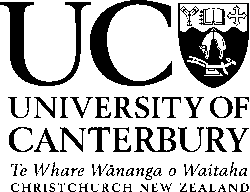 Use this page for task and occupational related hazard assessment of short term work or activity for Confined Space work.How to use this form:Work/Activity Details /Risk AssessmentWork/Activity Details /Risk AssessmentWork/Activity Details /Risk AssessmentWork/Activity Details /Risk AssessmentWork/Activity Details /Risk AssessmentWork/Activity Details /Risk AssessmentDescription of Plant:LocationBEIMS No. 
(if applicable)Risk assessment conducted by:Date:Time:Atmospheric HazardTask Related HazardSignificantYes or noHazardous Event Associated Risk(i.e. what may occur to lead the hazard to cause harm)Like-lihood(L value)Conse-quence(C value)Risk RatingL x CHazard Action/Risk Control PlanUpdate controls as requiredResidual Risk RatingEliminated, Isolated or minimisedNatural DisasterEarthquake, fireyesFollow UC security instructions in case of evacuation.Short circuit may cause fireBBQ Fire155Briefing about emergency exit and assembly point, what to do during earthquake (eg. wait under the table).All electrical gear tagged and testedFire extinguisher present at BBQ2MinimisedPerson in Control of Work/Activity	…… ………………………………………………Position	………… ……………………………………………………Signature	……………………………………………………………………	Date	……Name	……… ……………………………………………Position	…………………………………Signature	…………XX……………………………………………	Date	………………Hazards not eliminated on completion of work must be recorded on Hazard RegisterHazards not eliminated on completion of work must be recorded on Hazard RegisterList all the known or potential hazards associated with the proposed field activity. Consider whether hazard is significant.Identify the hazardous event that would lead to the hazard causing harm.Consider the likelihood of it occurring and the consequence if it did occur. Use the Risk Rating Matrix below to rate the hazard risk. Identify suitable control options for the hazard that will reduce the risk levels.Use the Risk Rating Matrix to calculate the residual risk.Record the residual risk rating score against the hazard.Determine if the controls eliminate, isolate or minimise the hazard.Hazard Control Key:E = Eliminate the HazardI = Isolate the hazard from the personM= Minimise the likelihood the hazard will cause harmRisk Rating MatrixRisk MatrixRisk CategoriesRisk: the chance of something happening that will impact on your work.Significant: can cause serious harm.Residual Risk: The levels of risk remaining after all control measures have been implemented.